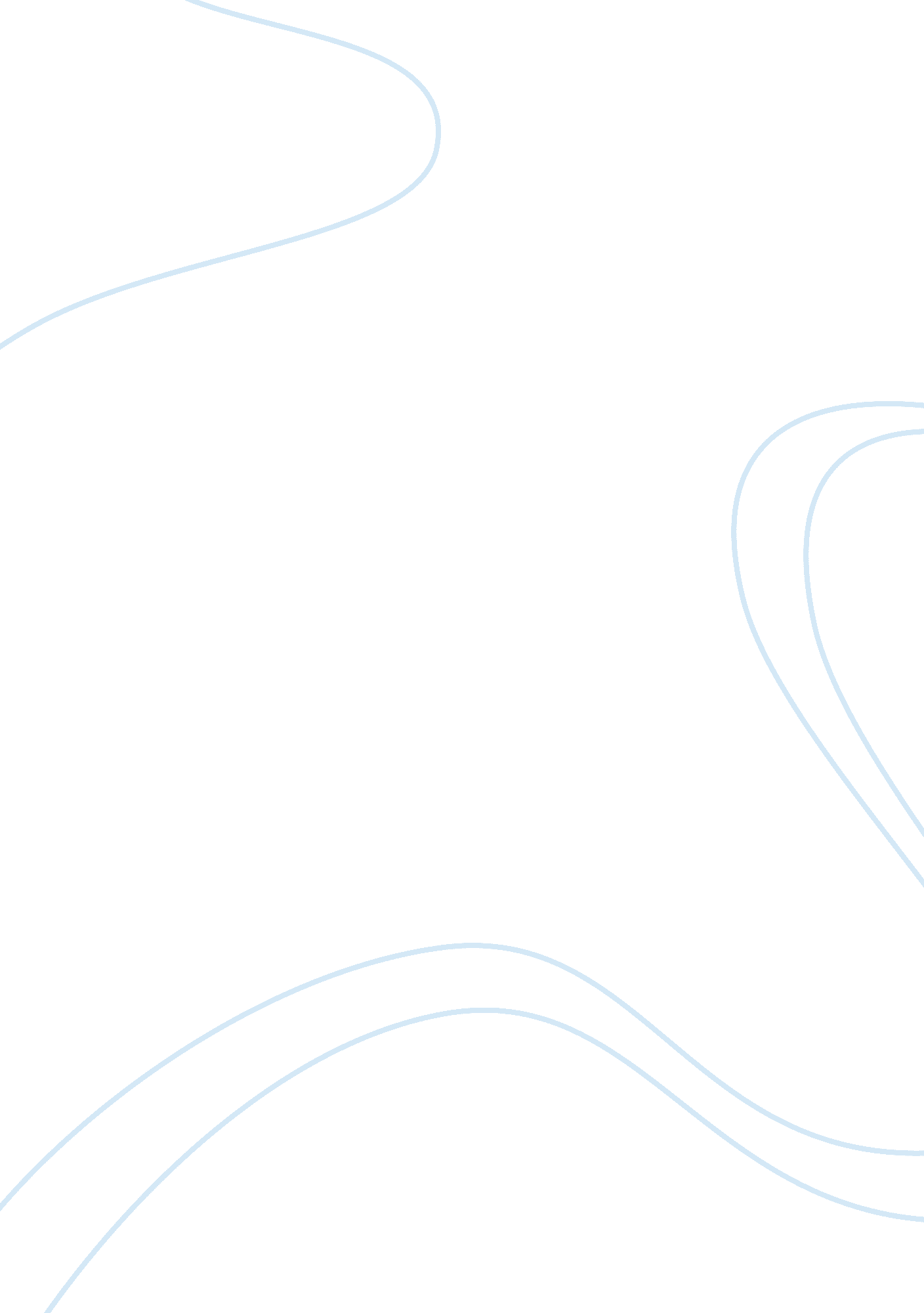 Concepts in hr managements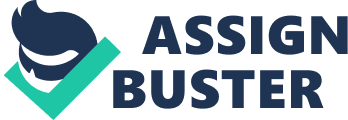 All around developed corporate system of an association grants to create arrangements and strategies that will help the association to develop in spite of the flimsiness of the monetary conditions or changes in the market. HR is a capacity in an association which gives the base to the corporate procedure of the association. Keeping up a legitimate arrangement with the organization’s corporate methodology and human asset technique is vital for the execution of the association. Taking after parts assesses the arrangement of corporate procedure of Vodafone with the HR methodology which has been set up. a) Internal and outer condition in connection to the HR technique Vodafone is a gigantic association in the business and there are a few calculates the outside condition and also in the inward condition which posture difficulties to the human asset administration system embraced in the association. The opposition is getting solid in the business and this prompts detailing of powerful human asset techniques to enlist skilled individuals so as to face the opposition and be focused in the market. Interior condition of the HR technique ought to concentrate on preparing and advancement parts of the workers at Vodafone. Representative correspondence angle likewise should be record in the inner condition of the HR methodology inside the organization. Another angle which should be considered in the interior condition is representative strengthening. Representatives should be enabled in the association and it will help the association by delivering capable workforce which accomplishes the upper hand. b) Vertical and Horizontal joining of HRM Vertical and Horizontal joining are essential words in vital HR administration. These two combinations are measured as basic components in connection to the company’s HR technique and the corporate procedure. Vodafone New Zealand has worried on both vertical and flat joining of the HR system. The system has been composed as an association wide approach and the applicable character has been conceded for the technique. The technique has planned understanding with the mission and goals of the organization and by executing the specific system the association hopes to take the most extreme of the workers by engaging them to do the right thing. c) Role of HRM for building up solid administration and hierarchical change HRM assumes a principle part in any association in making solid administration and starting hierarchical change HR procedure of the association is the hidden component of making pioneers in the association. Vodafone’s HRM is assuming a conclusive part during the time spent setting up solid initiative and encouraging authoritative change. The corporate culture has been allowed to encourage workers who show magnificent authority aptitudes and strategies of prizes contains on perceiving pioneers in the association and compensating them. Along these lines it can be inferred that Vodafone New Zealand Company’s HRM assumes a noteworthy part during the time spent setting up administration and encouraging the change which prompts be aggressive in the market. As a conclusion, it is obvious that arrangement of the corporate technique is a fundamental assignment keeping in mind the end goal to upgrade the efficiency and execution of the association. Vodafone has coordinate the HR technique with the corporate procedure where giving careful consideration to its center business operation situations and the contenders. The HR technique has been incorporated vertically and on a level plane where it takes into account build up solid authority and hierarchical change in the organization. In this manner, Vodafone has accomplished a considerable measure through the arrangement of their corporate and HR systems. Address No 05 Adjust scorecard Adjust scorecard is a technique which give a 3600 assessment of a business association and it has been exhibited by Kalpan R. S and Norton D. P in the time of 1992. This approach has been measured as a main execution measure which gives a quick and finish perspective of the business association. Adjust scorecard approach will introduce the points of interest of monetary activities together with the operational activities on inside procedures of the association, consumer loyalty and the association’s development and change exercises which execute as the drivers of future money related execution. Adjusted scorecard technique has been acknowledged, modified and connected by numerous business associations over the world since they have perceived this specific strategy as a conceivable supporter for the accomplishment of the association. The adjusted scorecard approach takes a gander at the vision and system of the association in four alternate points of view as takes after; Financial Customer Internal Business Processes Organizational Learning and Growth Vodafone has acknowledged this specific approach all together measure the viability of its HR methodology. Since the association is managing part of workers, it is indispensable to build up a sound procedure which is adjusted to the business targets and objectives of the association. In this manner key choices are being made by considering the points of view which has been presented in the adjusted scorecard approach which helps the association to accomplish the operational incredibleness. Best practice ‘ Best practice’ idea or the instrument in HRM grounded on an announcement that there are an arrangement of HRM practices which are being drilled generally since they are the best in any condition and will guide the association to achieve prevalent authoritative exhibitions. This apparatus won’t consider the setting of the association works and best practices will be connected to the association. Vodafone has embraced a few thoughts of the ‘ prescribed procedures’. Particular enlisting is one illustration which can be talked about in connection to the association. Association considers various calculates the course of enlisting a representative and guarantee the best worker is being contracted. Facilitate, association takes after a 3600 execution examination technique to assess the workers as led in many organizations on the planet. The correspondence procedure is additionally been dynamic since the association rouses the recommendations from the specialists in connection to the work that they perform. Contender Benchmarking Measuring execution of a business contrasted with the other association who are contending in the market convey more benefits to an association. It is vital to know for a firm their own particular measures and contrast it against others with recognize the position of the firm which it possesses contrasted with others in the market Benchmarking has been utilized as a strategy for measuring an association’s execution against the execution of different firms. This will help an association to distinguish the accepted procedures and to take pertinent activities to enhance the association’s own execution. Vodafone for this situation, likens it methodologies in HRM with the markers of the business and choices were made in light of the outcomes. Since Vodafone is a set up organization in New Zealand there are no significant players in the business. As of the perspective of the players, Vodafone is the lead in the business and contenders are contrasting themselves and this association. HRM. Other HR material HR measurements are being utilized by most business firms in New Zealand since HR measurements help business firms to make known qualities and shortcoming of an association. Thus, the association can comprehend the zones which they have to accentuation on in connection to creating sound methodologies of HRM. The measurements are indispensable for the association to recognize and asses the productivity of the procedures which have been executed. A few HR measurements have been perceived which can be utilized to dissect the methodologies of business association and a portion of the HR measurements utilized by the Vodafone as takes after; Vodafone utilizes the a few frameworks to assess the accomplishment and disappointments of the HR activities. HR measurements evaluates the cost of the procedures and taking after are the Vodafone has started in connection to its human asset advancement. Cost for each Hire Revenue created per Employee Absenteeism Rate of workers Turnover Cost Percentage of workers who leave for pay associated reasons The above instruments can be considered as helpful apparatuses for Vodafone during the time spent measuring the viability of the HR procedure for the association. The association can have a clearer picture through the appropriation of the considerable number of measures said above and do pertinent conformities in the HR methodologies to make the ideal yield for the association. 